Antrag auf Ausstellungeiner Unbedenklichkeitsbescheinigungnach § 34 Abs. 2 der Ersten Verordnung zum Sprengstoffgesetz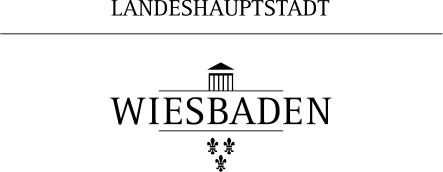 Der Oberbürgermeister					        Nur von der Behörde auszufüllen:Landeshauptstadt WiesbadenOrdnungsamt- 310720 - WaffenrechtAlcide-de-Gasperi-Straße 265197 WiesbadenSehr geehrte Damen und Herren,ich bitte um Ausstellung einer Unbedenklichkeitsbescheinigung zur Teilnahme an einem Grundlehrgang nach § 32 Abs. 2 der Ersten Verordnung zum Sprengstoffgesetz.Angaben zur PersonName: (ggf. Geburtsname) 	     Vorname(n):Geburtsname der Mutter:			          Akademischer Grad:geboren am:		     Geburtsort/Kreis/Land:.. 		    Hauptwohnsitz: (Straße, Hausnummer, PLZ Ort Landkreis):Während der letzten 5 Jahre wohnhaft in: (Straße, Hausnummer, PLZ Ort Landkreis):Staatsangehörigkeit:	                        Telefon/Handy:                              E-Mail:Lehrgangsträger:Art des Lehrganges 		(Zutreffendes ankreuzen):	Umgang - ausgenommen das Herstellen - mit Treibladungspulver zum Laden und Wiederladen von Patronenhülsen	Umgang - ausgenommen das Herstellen - mit Treibladungspulver zum Vorderladerschießen	Umgang - ausgenommen das Herstellen - mit Böllerpulver	_______________________________________________________________________________________________Ich versichere, dass keine Verurteilungen vorliegen oder Verfahren anhängig sind, die meine Zuverlässigkeit ausschließen und auch keine Krankheiten oder Gebrechen gegeben sind, die meine persönliche Eignung beeinträchtigen (§§ 8 ff SprengG).Wiesbaden, den					                 Unterschrift des AntragstellersHinweis:Die Zuständigkeit für den gewerblichen Bereich des SprengG liegt beim Regierungspräsidium Darmstadt,Abteilung Arbeitsschutz und Umwelt Wiesbaden, Simone-Veil-Str. 5, 65197 Wiesbaden.EMA:Überprüft am:Überprüft am:BZR:ab amerledigtZStV:ab amerledigtHLKA:ab amerledigtAmt 5306:ab amerledigtAntragsteller benachrichtigt am:Antragsteller benachrichtigt am: